
SCHOOL Values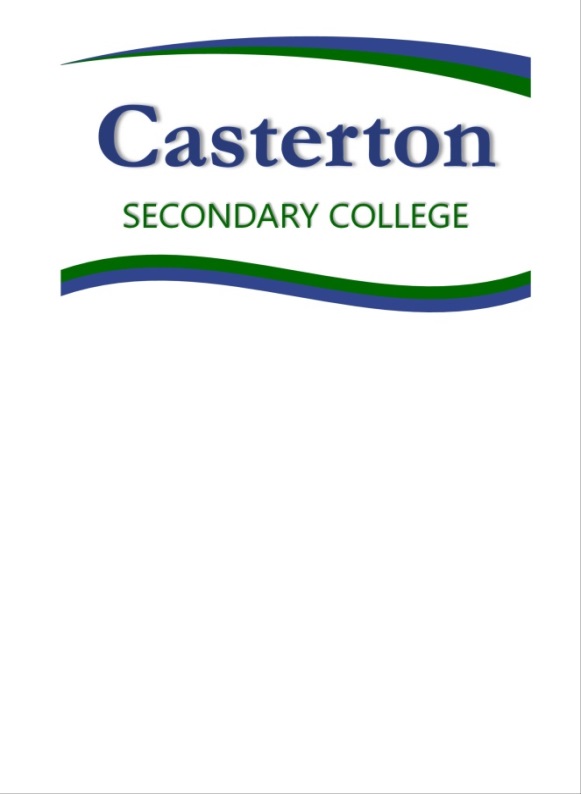 CLASSROOMINSIDE SPACESOffice areaToiletsCorridorsLockersOUTSIDE PROCESSOval, courts PlaygroundLockersCanteenTO AND FROM SCHOOLCommutingCommunity facilitiesAt local shopsAt homeExternal providersSCHOOL EVENTSAssembliesExcursions/incursionsSporting eventsInformation eveningsParent/teacher nightsCampsHouse eventsDIGITAL CITIZENSHIPAll modern digital devicesRESpectI respect myself and other peopleI actively listen to others with an open mindI respect other people’s different perspectives/opinionsI am inclusiveI respect school property and the property of othersI wear my school uniform with prideI use good manners with everyoneI listen actively when others speakI am considerate of othersI follow teacher instructionsI respect personal and school propertyI use an appropriate voiceI respect personal spaceI move safelyI respect the privacy of othersI keep my hands to myselfI use good manners with everyoneI stay within school boundariesI respect the personal space of othersI use language that is appropriateI keep our school cleanI look after school equipmentI use language that is not offensive to othersI use good manners with everyoneI wear the correct school uniformI represent Casterton Secondary College in a positive wayI respect private and community property and spacesI observe safe and responsible behaviour when travelling on busesI arrive on timeI listen attentivelyI follow seating plansI wear my school uniform correctlyI use positive languageI exhibit good sportsmanshipI represent Casterton Secondary College in a positive wayI am smart, safe and responsible when onlineI keep my password and personal information privateI take care of the school’s computersI am responsible for the security of my digital devicesI observe the school’s ICT and Electronic Devices policiesaCCOUNTABILITYI set personal goals and have high expectations of myself and others to continually improveI have a positive attitude and enthusiasm for learningI strive to achieve my personal bestI take pride in the achievements of myself and othersI bring all relevant equipment to classI am punctualI listen to instructionsI complete all of my workI try my best to achieve my goalsI ask questions when I don’t understandI am responsible for completing all classwork, on timeI respond positively to feedbackI maximise my learning timeI need permission to leave the classroomI use equipment carefullyI am mindful of how my movements impact on the learning of othersI accept consequences without arguing and complainingI recognise the bell signals I should move to class promptlyI am responsible for my own belongingsI consider the safety of others and myselfI am responsible for the sporting equipment I useI arrive to school on time and I am punctual to class I am responsible for completing homework and submitting work by my due dateI follow instructionsI sign in when late to school and sign out when I leave school earlyI provide notes to explain absencesI support the learning of othersI take notes/use my plannerI remember what is saidI act on feedback as providedI use my initiative to react positively to new and/or different experiencesDuring my time at school my computer use is directly related to classroom learningI reference and acknowledge information from the internetI use ICT at the appropriate times during class, as directed by my teacherpERSISTeNCEI keep trying even when it gets difficultI try different strategies to overcome a challengeI have a go and learn from my mistakesI follow through when I’ve made a commitmentI never give up despite challengesI ask for help if I encounter difficultiesI seek alternative ways to solve problemsI  continually strive to improveI attempt all tasks to the best of my abilityI use my time effectively in the classroomI will make a persistent effort to uphold the values of the schoolI minimise the time spent out of classI promote a safe space in the locker areaI will maintain a tidy and organised lockerI aim to resolve conflicts with my peers in a calm and peaceful mannerI encourage my peers to develop strategies to deal with conflictI endeavour to maintain a high attendance rateI will strive to uphold the school values in the local communityWhen given community based opportunities I will strive to make the most of themI do regular home study and revisionI get to and from school safelyI will attend all school eventsI will participate to the very best of my ability when representing my House, the College and the communityI show initiative and take on new challengesI will cooperate with others to create a safe online environment for all studentsI don’t always rely on digital devices to resource informationI resolve ICT issues in a calm constructive mannerI will ensure I back up work on a regular basisI will regularly update my passwords and personal details